Урок русского языка в 3 классе составила и провела 
учитель начальных классов Дубкова С.А. 
Тема урока: АнтонимыЦель урока:
Деятельностная:   создать условия для формирования представлений о словах с противоположным значением.Содержательная: выявить значение антонимов в устной и письменной речи. Формировать умение правильно употреблять антонимы в речи, выяснять их роль.Задачи:Предметные: формировать умение распознавать слова с противоположным значением, тренироваться в подборе анатомических пар, формировать умение использовать антонимы в речи.
Метапредметные
Познавательные:
- раскрывать смысл понятия «антонимы» и обосновывать своё мнение;
- умение делать выводы о значении антонимов в устной и письменной речиКоммуникативные: 
- самостоятельно выбирать речевые высказывания для эффективного общения.Регулятивные: 
- самостоятельно формулировать тему урока;
- определять и формулировать цель деятельности на уроке с помощью учителя;
- выбирать действия в соответствии с поставленными задачами;
- оценивать результаты собственной деятельностиЛичностные:- проявлять интерес к изучению темы;
- осознавать собственные достижения при изучении темы
Тип урока:    Комбинированный
Вид урока:    Урок построения системы знаний.Ход урока1.Мотивационный настрой.              1 мин.
Мы дружные?               (Мы дружные!)
Мы смелые?                  (Мы смелые!)
Мы старательные?       (Мы старательные!)
Мы внимательные?     (Мы внимательные!)
Мы хорошо учимся?    (Мы хорошо учимся.И всё у нас получится!)Слайд 1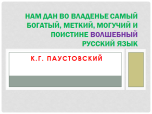 - Я предлагаю наш урок начать словами знаменитого писателя 
Константина  Георгиевича Паустовского«Нам дан во владение самый богатый, меткий, могучий
 и поистине волшебный русский язык!»- Как вы думаете, почему именно с этих слов мы начнём?  (Русский язык содержит много тайн.Мы на уроке открываем эти тайны)- Я желаю вам удачи и думаю, что сегодня вы продолжите  открывать  тайны русского языка. 
2. Актуализация знаний и фиксирование затруднений.7  мин.
 Каллиграфическая минутка. Словарная работа.     
Прописывание сочетания чт.
-На что обратить  внимание?(на высоту букв, линии под наклоном – параллельны друг другу.- Вы что вы ещё обратили внимание? (что сочетание чт, как и сочетания чк, чн, нч, нщ пишется без мягкого знака)-  Я назову значение, а вы скажете какое слово, я имею в виду.- Созданное в воображении, мысленно представленное – мечта (словарное слово).Запись слова (учитель на доске), обозначение орфограммы - транскрипция слова мечта самостоятельно.Проверка: (ученик выполняет запись транскрипции у доски) Мечта – [м,ич,та]- Кто попал в ловушку? (буква е)- Когда буква е имеет звук [и]? (в безударной позиции)- Какая ещё буква в безударной позиции имеет звук [и]? (буква я) - Какое слово спряталось в слове мечта? (меч) 
Показ картинки с изображением меча.- Какие ассоциации возникли, связанные со словом меч? (Да, за мечту нужно бороться – но бороться не с кем-то, а со своей ленью, со слабой силой воли, к мечте надо стремиться – иметь багаж знаний)
  Подбор, запись родственных слов, разбор по составу.Мечта, мечтатель, мечтательница, мечтание,  размечтался.
Выделяют общую часть (корень)
  Подбор синонимов к слову мечта.- Что такое слова синонимы? - Подберите синонимы к слову мечта.Мечта – цель, надежда, желание, фантазия.
- Возьмите свой бланк. Прочитайте первое задание и подумайте, какое умение вам понадобится для   его выполнения?  (Умение находить слова с одинаковым значением.)
- Как называются такие слова? (Синонимы.)
- Что такое синонимы? (Слова, которые имеют близкое значение)
  Дети выполняют работу.
1.Сгруппируй слова из двух столбиков с одинаковым значением и соедини их стрелками:                 Худой                опрятный
               храбрый               печально
             аккуратный           тощий
               грустно                смелый
чёрный               белый- Проверим, что у вас получилось? (хором)
- По какому критерию вы можете себя оценить?(Умению находить  синонимы к словам)
- Оцените себя по шкале 1
 Выявление места и причины затруднения- Что вызвало затруднение? Какая пара слов осталась неиспользованной?  (Чёрный – белый)- Почему? (Эта пара слов не является синонимами)
- Почему? (У этих слов разное значение)-Знаете ли вы как называются эти слова? (АНТОНИМЫ)
- Назовите тему сегодняшнего урока  (АНТОНИМЫ)
Внимание на слайд 2
Дополните пословицы: 
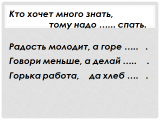 Проверка по слайду 3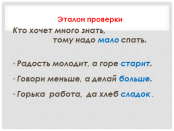 3.Постановка учебной задачи. 1 мин- Какую же учебную задачу мы можем поставить на уроке?   (Вспомним, что такое антонимы, узнаем, для чего нужны антонимы в речи, научимся грамотно применять антонимы в речи.)
 - Ну, тогда принимаемся за дело.4. Реализация поставленной задачи. 10 мин.Два ученика отправляются к толковым  словарям с заданием найти  определение слову 
Слайд 4
- Какие слова называют АНТОНИМАМИ?  (Слова,  имеющие противоположное значение)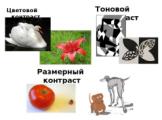 - Рассмотрите картинки. Значения каких слов противопоставлены друг другу? (Большой – маленький, высокий – низкий, толстый – тонкий, белое – чёрное)
- Художники на картинах использовали контрасты.
- Что такое контраст? (Это заимствованное слово пришло к нам из французского языка и означает резко выраженная противоположность.Например:……….)
Сделаем вывод: Для чего же используют антонимы в речи?
(Антонимы используют для создания контрастов и противопоставлений)Это важно!!!! 
Антонимы объединяются в пары по общему признаку. Антонимы обязательно  называют одноплановые понятия, имеют общий компонет значения: лежебока – труженик (отношение к труду), зима – лето (времена года). Без общего компонента значения антонимов не бывает. Сравните. Запись на доске: горячий – холодный
длинный – тяжёлый,  
тяжёлый - лёгкий
Найдите лишнюю пару слов (длинный – тяжёлый).  Остальные принадлежат к антонимам.Физкультминутка. Игра «Хлопай, топай». Услышите слова – антонимы, хлопайте. Услышите слова – синонимы – топайте.  Услышите слова, которые не имеют общего компонента значения- не шевелитесь. Быстрый – медленный, быстрый – скорый, тепло – холодно, охранять – стеречь, грязно - страшно, дивный – чудный, простой – сложный, богач – бедняк, радоваться – веселиться, день – ночь, работа – огород, широкий - узкий Продолжим работу на бланках. 
Прочитайте задание 2. Какое умение понадобится для его выполнения?  (Умение подбирать антонимы – противоположные слова)Выполняют работу:2.Прочитайте предложения. Подбери и запиши антонимы.Петя поднимается в гору, а Коля …………………...
У Пети тёмные волосы, а у Коли – ………………….
Петя большой, а Коля ……………………..
У Пети тяжёлый рюкзак, а у Коли – ……………..
Слова для справок: спускается, светлые, маленький, лёгкий.
 - А теперь послушайте, что получилось у Незнайки.  
- У Пети тёмные волосы, а у Коли не тёмные. Петя большой, а Коля не большой. У Пети тяжёлый рюкзак, а у Коли не тяжёлый... 
- Как «легли» на слух предложения? (Предложения звучат скучно, неинтересно, непонятно, однообразно)
- Теперь прочитайте, что получилось у вас.
- Какие ваши предложения? (Яркие, выразительные, интересные, понятные)
- Что вам помогло? (АНТОНИМЫ)
- По какому критерию вы можете себя оценить? ( По критерию умения подбирать  антонимы) 
- Оцените себя по критерию 1.Слайд 5  «О роли антонимов в речи»Дети самостоятельно из текста на слайде узнают о роли антонимов в речи и знакомятся с примерами из художественной литературы.

Сделаем вывод:
 - Для чего используют антонимы в речи? (Для контрастов и противопоставлений)
- Какова роль антонимов в речи? (Употребление антонимов делает речь более выразительной, образной, яркой, насыщенной, разнообразной)

5. Закрепление знаний. 10 мин.
- Для чего нужны пословицы?  (В пословицах заключается народная мудрость. Пословицы кратко и точно передают смысл чего – либо. Например, «На чужой сторонушке рад своей воронушке». Люди за границей радуются когда встретят русского человека).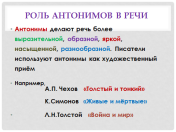 - Какова их роль в речи?(Пословицы украшают нашу речь. Это образные выражения. Употребление пословиц в речи говорит о культуре и образованности людей)- И мы сегодня поработаем с пословицами.Прочитайте  задание 3 и подумайте, какое умение вам необходимо для его выполнения?
(Умение  подбирать к словам антонимы)
Выполняют работу.Подбери антонимы к выделенным словам и закончи пословицы.Ученье – свет, а неучение - …………….    .
Добро помни, а зло ………………   .
Новых друзей наживай, а старых ……………….      .В книге есть вопросы и …………………….  .Кто хочет много знать, тому надо …………   спать.
Лучше горькая …………., чем сладкая ложь.
Слова для справок: тьма, правда, не теряй, забывай, мало, ответы,- Самопроверка по эталону на слайде 6

-Все ли пословицы вам понятны? 
Работа по выяснению смысла непонятных пословиц
- Оцените себя.По какому критерию вы можете себя оценить? (Умение подбирать антонимы к словам)
 Музыкальная физкультминутка «Капельки»
6. Самостоятельная работа.10 мин.
- Из чего состоят предложения? (Из слов, которые связаны между собой по смыслу).
- Какое умение вам потребуется при выполнении задания4? (Умение составлять предложения -пословицы.Предложение должно звучать ритмично.)
- Выполните работу (Дети с ОВЗ работают в паре с сильным учеником)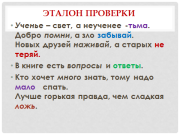 Слова перепутаны. Собери пословицы из слов и запиши её. Горьким, сладким, калечат, а,  лечат
 Сани,  а, летом, зимой, телегу, готовь.
_______________________________________________Взаимопроверка по эталону на слайде 7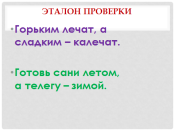 - Как понимаете пословицу: Горьким лечат,  сладким – калечат. (Злоупотребление сладостями не приносит пользы.Расплачиваться за неправильный образ жизни приходится, употребляя горькие лекарства) Задание 5 Творческий диктант
Записать недостающее слово.
Готовь сани летом, а телегу   ____________
Один брат молчун, а другой __________________
У Алёши хороший характер: он помнит добро и забывает ___________
Те вчера был весел, почему ж сегодня  _________________
Корень ученья горек, зато плод его - _______________
Проверка по эталону  на слайде 8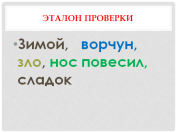 Задание 6Работа в парах.
«Составьте пословицу» На каждом столе лежат карточки со словами.Дополните начатое предложение словами с противоположным значением на карточках.  Дети, работая в парах складывают пословицу..
Задание 7.
Прослушайте стихотворение Г. Сапгира «Яблоко»
У прохожих на виду
Висело яблоко в саду.
Ну кому какое дело? Просто Яблоко висело.
Только Конь сказал, что –низко,
А Мышонок – высоко.
Воробей сказал, что – близко,
А Улитка – далеко.
А Телёнок озабочен тем, что Яблоко мало.
А Цыплёнок тем, что очень тяжело и велико.
А котёнку всё равно:_Кислое, зачем оно?
- Что, вы? – шепчет Червячок.-
Сладкий у него бочок.-  Запишите, что говорил о яблоке Конь и Мышонок? (высоко – низко), Воробей и Улитка (близко – высоко), Телёнок и Цыплёнок (тяжело и велико), Котёнок иЧервячок (кислое – сладкое).
- Почему каждый говорил о яблоке по – своему?
Творческое задание . 4 мин.
-Какие умения понадобятся? (Умение фантазировать, воображать)
Творческое задание. Закончи рассказ.     Долго я был плохим учеником, тетради у меня были грязные, писал я небрежно. Грустно я плелся домой после уроков. Мама всегда огорчалась, когда видела мой дневник. Надоело мне все это. Что я, хуже других? Стал внимательным, старательным. И вот я уже считаюсь…    Чтобы продолжить рассказ, возьмите его начало, замените выделенные слова противоположенными по значению.
- Какое умение понадобится для его выполнения? (Находить антонимы)- Дети выполняют задание..

- По какому критерию вы можете себя оценить? ( По критерию умения находить  антонимы)
- Оцените себя по критерию 1.7. Подведение итогов. Рефлексия.                                                                                                     2 мин.
Вспомним, какие задачи нам сегодня надо было решить. (Вспомнить что такое антонимы, узнать о роли антонимов в речи и научиться грамотно употреблять антонимы в речи)Подведи итог: поставь + или -
Я знаю, что такое АНТОНИМЫ …………….
Я умею подбирать АНТОНИМЫ к словам……………..
Я умею находить АНТОНИМЫ в предложении, тексте……………..
Оцените себя по критерию собственной деятельности на уроке (символ в бланке 2 колонки)  шкала 2
Поделитесь впечатлениями о работе одноклассников на уроке (символ в бланке в третьей колонке)шкала 38. Домашнее задание записано на бланке.Игра «Угадай сказку»
Учитель  предлагает название сказок – антоним, а дети должны угадать истинное название.«Василиса Безобразная»   -  «Василиса Прекрасная»
«Мужчина с ногу»    -  «Мальчик с пальчик»
«Трусливый портной» - «Храбрый портняжка»
!Прекрасный лебедь» - «Гадкий утёнок»
!Пёс без сапог» - «Кот в сапогах»
«Фёдорова радость» - «Федорино горе»
(шкала 1) Критерий знаний и умений(шкала 3)Критерий оценки урока(шкала 2)Критерий 
оценки собственной деятельности на урокеБланк самооценки    Фамилия   имя ________________________ класс ___Ласточка  день начинает, а соловей -  кончает.Велик телом, да мал делом.Мир строит, а война разрушает.Труд всегда даёт, а лень только берёт.Какое начало, таков и конец.Лучше пощёчина от друга, чем хлеб от врага.Не узнавши горя, не узнаешь и радости.Язык длинный, а мысли короткиеВелик день для лодыря, а для ударника – мал.Стар дед, а душа молода.Смелый там найдёт, где трус потеряет.Пока молод, не страшен ни жар, ни холод.Не было бы счастья, да несчастье помогло.Не хитро взять, хитро дать.+Знаю и умею 
применять!Знаю, но не умею 
применять?Не уверен в своих 
знаниях-Пока не знаю 
и не умею
Всё отлично. Урок понравился.
Неплохо, 
но можно было бы и лучше.Скучно, неинтересноЯ молодец, я доволен своей работойУ меня не всё получилось. Я  могу работать лучше.Я собой не доволен.№ 
п/пЗадания для самостоятельной работыОценка успешностиОценка успешностиОценка успешности№ 
п/пЗадания для самостоятельной работыЯ умеюЯ на урокеМы на уроке1. Сгруппируй слова из двух столбиков с одинаковым значением и соедини их стрелками:  худой                опрятный
  храбрый            печально
  аккуратный         тощий
  грустно                смелый  чёрный               белый               2.Прочитайте предложения. Подбери и запиши антонимы.Петя поднимается в гору, а Коля …………………...
У Пети тёмные волосы, а у Коли – ………………….
Петя большой, а Коля ……………………..
У Пети тяжёлый рюкзак, а у Коли – ……………..
Слова для справок: спускается, светлые, маленький, лёгкий.3. Подбери антонимы к выделенным словам и закончи пословицы.Ученье – свет, а неученье - …………….    .
Добро помни, а зло ………………   .
Новых друзей наживай, а старых ……………….      .В книге есть вопросы и …………………….  .Кто хочет много знать, тому надо …………спать.
Лучше горькая …………., чем сладкая ложь.
Слова для справок: тьма, правда, не теряй, забывай, мало, ответы,4.Слова перепутаны. Собери пословицы из слов и запиши её. Горьким, сладким, калечат, лечат, а.
Сани, а, летом, зимой, телегу, готовь.
__________________________________________________5.Прочитай пословицу на слайде и запиши недостающее слово:____________________________________________________________________________________________6.Работа в парах. «Составь  пословицу»7.Игра «да», «нет».Услышишь антонимы, ставь «+», нет«-«
___________________________________________________8. Подведи итог:   поставь + или -
Я знаю, что такое АНТОНИМЫ  ………….
Я умею подбирать АНТОНИМЫ к словам………..
Я умею находить АНТОНИМЫ в предложении, тексте…..9.Ты выполнил все задания. Оценил себя и своих одноклассников. Ты молодец!!! 
Дама: Придумать и записать пословицы и выражения с антонимами.Творческое задание. Закончи рассказ.     Долго я был плохим учеником, тетради у меня были грязные, писал я небрежно. Грустно я плелся домой после уроков. Мама всегда огорчалась, когда видела мой дневник. Надоело мне все это. Что я, хуже других? Стал внимательным, старательным. И вот я уже считаюсь…Чтобы продолжить рассказ, возьмите его начало, замените выделенные слова противоположенными по значению.